Grand Valley Scottish Games & Celtic Festival202 North Ave. #333 Grand Junction, Colorado, 81501 (970)201-7757Email: gvsgcf@gmail.com     Website: https://gvsgcf.wixsite.com/mysite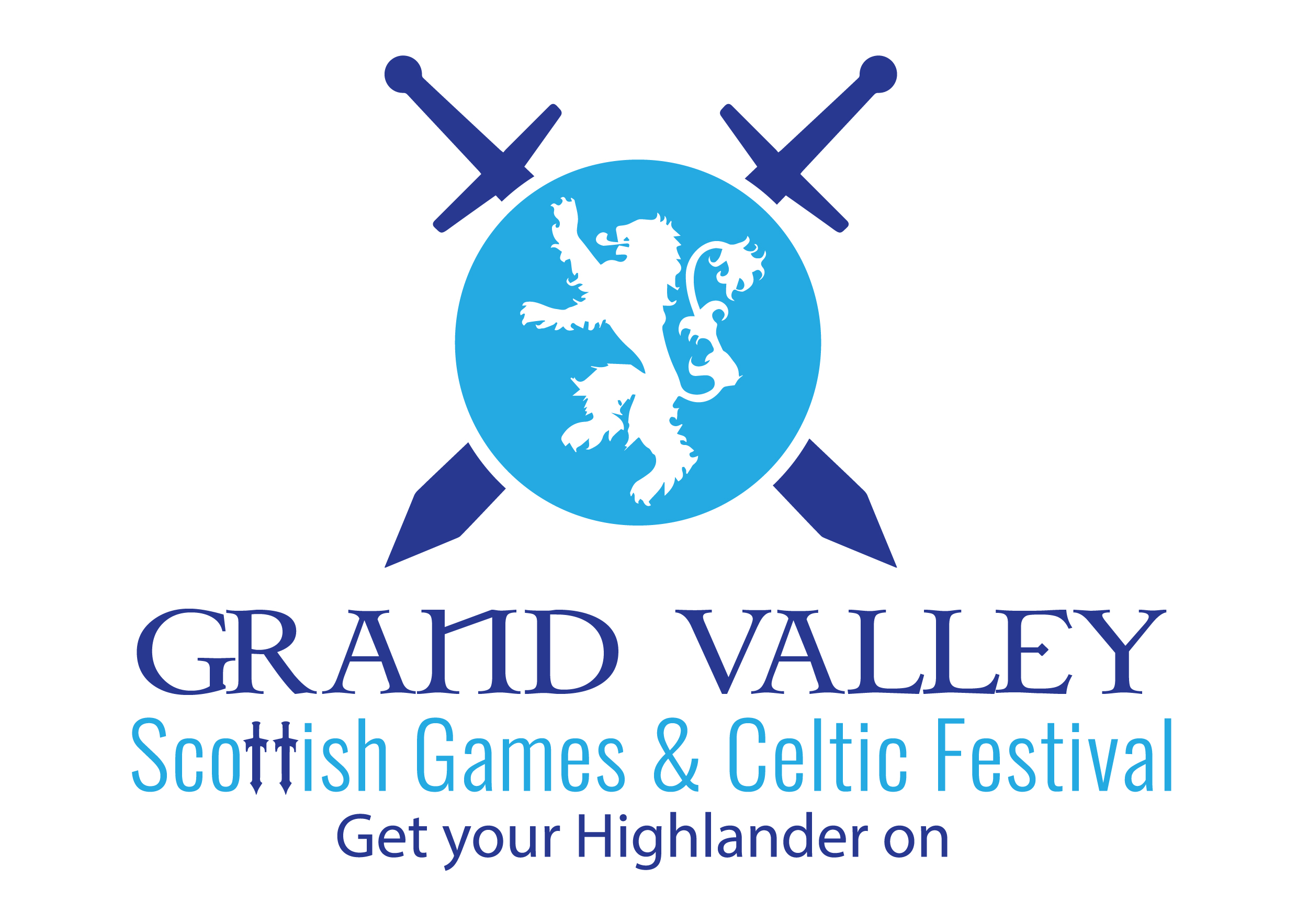 Competition Registration Form 2019Form must be postmarked by April 10th 2019One entry per competitor /band—family member must pay admission to the gamesName: ________________________________________________ Tartan: ___________________________________________Representative Name (for bands):____________________________________________________________________________ Contact Phone:_______________ Alternate Phone:________________ Email: _______________________________________Address: ________________________________________________________________________________________________ City:______________________________ State:__________________________________________ Zip:___________________ WUSPBA Registration #:______________________________Individual Class or Grade: ________________________________Band Affiliation (for soloists): _______________________________________________________________________________ Band Name (for band competition):__________________________________________________________________________Please check all event(s): 						Solo Piping							P11, G1 - MSR        				Grade 1		P12, G1 - Hornpipe & Jig   				P13, G1, - 6/8 March				P14,G1, - 2/4 March                   					PB, G1- Piobaireachd                              					P21, G2 -  MSR    	 			   	Grade 2		P22, G2 - Hornpipe & Jig				P23, G2 – 6/8 March				P24, G2 – 2/4 March            					PB2, G2 -  Piobairechd      	                  				P31, G3 - 2/4 March		Grade 3		P32, G3 - Strathspey & Reel				P33, G3 - Jig				P34, G3 - 6/8 March				P35, G3 - 2/4 March				PB3, G3 - Piobaireachd				P41, G4 - 2/4 March		Grade 4		P42, G4 - Slow March				P43, G4 - 6/8 March				PB4, G4 - Piobaireachd                   		  	Band Events							32, G3 - MSR                                   	                                               		31, G3 - Timed Medley              	                            			42, G4 - MSR                                    	                               			41, G4 - Timed Medley                             	                                   			51, G5 - QMM   T02,                                	                                    		52, G5 – MSM     			Solo Snare						S11, G1 – MSR				S12, G1 - Hornpipe & Jig				S21, G2 – MSR				S22, G2 - Hornpipe & Jig				S32, G3 - Strathspey & Reel				S31, G3 - 2/4 March				S33, G3 – 6/8 March				S41, G4 - 2/4 – March				S42, G4 - 6/8 March			Solo Tenor				TN, Novice - 2/4 March				TN 2, Novice -6/8 March				TI 1, Intermediate –MSR			Solo Bass                                                                                                         							BN 1, Novice - March (any time sig)										BI 1, Intermediate – MSR	Solo Piping…………………………………. $25.00 fee Additional events………………………..$10.00 feeSolo Drumming………………………….. $25.00 fee                               		Local OptionsBand competition………………………. $50.00 per band                   		S51, Snare- G5 - Practice PadDrum Salute………………………………..$35.00 per drum line            		P51, Practice Chanter- G5                                                                                                                  		P51, Practice Chanter- G5Total events #_________Amount enclosed $______________Send to:   GVSGCF   	202 North Ave. #333	Grand Junction, Colorado, 81501 All bands must appear in the Opening ceremony and in the Massed Bands, and Closing ceremony at the conclusion of the Games in order to be eligible for Prize and Travel Money. A contest committee will handle the drawing for the Competition Order of Play. Drawing will take place at the Registration Tent at 10 AM as well as final instructions.A band representative must be present at this meeting.TRAVEL MONEY - BANDS ENTEREDUp to 100 Miles ................................................... $100.00101 to 201 Miles.................................................. $150.00201 to 301 Miles...................................................$200.00301 to 400 Miles ................................................. $250.00Over 401 Miles.....................................................$300.00Mileage determination based on maps of the Games Committee.The festival will be held at:   Mesa County Fairgrounds at Veterans Memorial Park                                                   2785 U.S. Highway 50                                                   Grand Junction, CO 81503WAIVER In consideration of the acceptance of this entry, I hereby for myself, my band (if applicable), my heirs and administrators, waive and release Glenfinnan Highlanders - Grand Valley Scottish Games & Celtic Festival, Great Basin Branch of WUSPBA, their agents, representatives, successors and assignees, for any and all injuries suffered by me or my children through the above mentioned games on May 17th thru 19th, 2019. In addition, I authorize the Sponsors to take and use photo or photos, video or audio recordings of our participation in this event for publicity purposes without obligation or liability to theentrant. I have read, understood, and agree to abide by the procedures set forth for this competition. (A signature is required to compete)     Signature______________________________________________________________Date:__________Signature of Parent/Guardian_____________________________________________